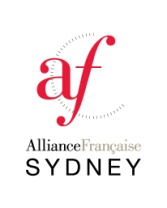 FUNCTION ROOM BOOKING FORM
Company name:       Contact:       						Contact person on event day:       	Position:      					 	Position:      					     
Direct contact phone number:      			Direct contact phone number:      			
Postal Address:      							Email:      
BOOKING DETAILSBrief description of the event:       			Number of people expected:      Date:      							Total number of hours required:      	Access time:      		
Departing time:      							Facilities required:Projector, Wifi, 2 microphones  (included in hiring cost) Catering available from Bonjour Café (quote on demand) Small stage/podium	Other:      Chairs/Tables set up:U shape 			 Classroom set up			 Rows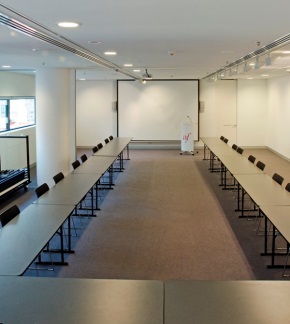 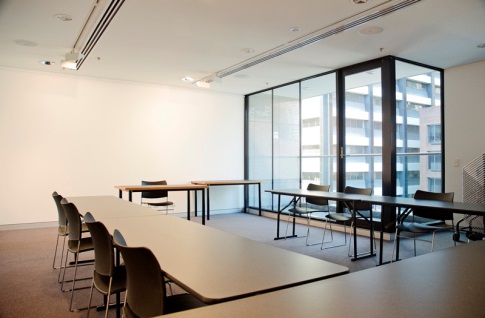 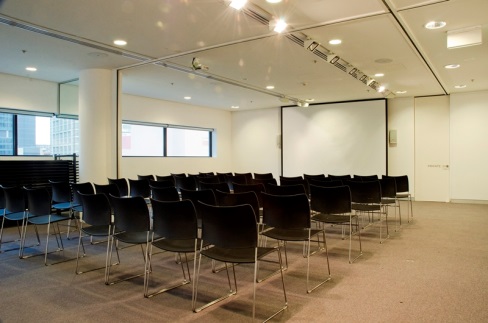 Return to: enquiries@afsydney.com.auOFFICE USE ONLY:www.afsydney.com.au | 02 9292 5700FEES AND CONDITIONSThe annual corporate membership cost is 480 AUD and includes the first use of the room for free.Payment can be made over the phone or by Bank transferBank                ANZBSB                 012055Account           527632688Name               Alliance Francaise de SydneyTHE BOOKING WILL BE CONFIRMED ONCE PAYMENT HAS BEEN RECEIVEDPlease note that the Alliance Francaise is not linked to your company nor event, therefore we request that you do not advertise your event using the “Alliance Francaise” name. I acknowledge that I have read and accepted these conditionsRequest processed by:Date received:	Quote/Invoice sent:Payment received:Additional comments:Additional comments: